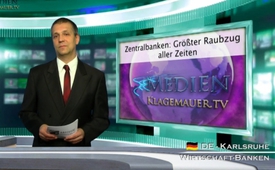 Zentralbanken: Grösster Raubzug aller Zeiten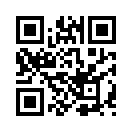 Zentralbanken manipulieren die Zinsen nach unten und enteignen damit die Sparer. 
Pro Jahr sparen Staaten damit Billionen – auf Koste...Zentralbanken manipulieren die
Zinsen nach unten und enteignen
damit die Sparer. Pro Jahr sparen
Staaten damit Billionen – auf
Kosten ihrer Bürger. Diese werden
durch Inflation kalt enteignet.
Wenn die Masche auffliegt, ist
eine Währungsreform unvermeidlich.
Die historisch niedrigen
Zinsen führen, einer offiziellen
Schätzung der Postbank
zufolge, bei deutschen Sparern
allein in diesem Jahr 2013 zu
einem realen Vermögensverlust
von circa 14 Milliarden Euro.
Grund sei die im Vergleich zu den
Zinsen hohe Inflationsrate, sagte
Postbank-Chefstratege Marco
Bargel. Er bezeichnete das Minus
als „kräftige Vermögensvernichtung“
die Schaden anrichte.
Durch die historisch niedrigen
Zinsen zahlt die Bundesregierung
jedoch auch für ihre Anleihen
mehr als 100 Milliarden Euro
weniger an Zinszahlungen.
Das ist Geld, das eigentlich den
Anlegern bzw. Sparern gehört.
Indirekt sind wir alle Sparer, da
wir zu den Kunden der Lebensversicherungen
und Pensionskassen
gehören, welche diese niedrig
verzinsten Anleihen kaufen.von sgQuellen:www.mmnews.de/index.php/wirtschaft/13356-zentral-gro www.wiwo.de/finanzen/geldanlage/anlagestrategie-so-legen-sparer-mit-kleinemgeldbeutel- sicher-an/8350554.htmlDas könnte Sie auch interessieren:---Kla.TV – Die anderen Nachrichten ... frei – unabhängig – unzensiert ...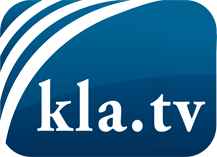 was die Medien nicht verschweigen sollten ...wenig Gehörtes vom Volk, für das Volk ...tägliche News ab 19:45 Uhr auf www.kla.tvDranbleiben lohnt sich!Kostenloses Abonnement mit wöchentlichen News per E-Mail erhalten Sie unter: www.kla.tv/aboSicherheitshinweis:Gegenstimmen werden leider immer weiter zensiert und unterdrückt. Solange wir nicht gemäß den Interessen und Ideologien der Systempresse berichten, müssen wir jederzeit damit rechnen, dass Vorwände gesucht werden, um Kla.TV zu sperren oder zu schaden.Vernetzen Sie sich darum heute noch internetunabhängig!
Klicken Sie hier: www.kla.tv/vernetzungLizenz:    Creative Commons-Lizenz mit Namensnennung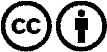 Verbreitung und Wiederaufbereitung ist mit Namensnennung erwünscht! Das Material darf jedoch nicht aus dem Kontext gerissen präsentiert werden. Mit öffentlichen Geldern (GEZ, Serafe, GIS, ...) finanzierte Institutionen ist die Verwendung ohne Rückfrage untersagt. Verstöße können strafrechtlich verfolgt werden.